7	根据第86号决议（WRC-07，修订版），考虑为回应全权代表大会第86号决议（2002年，马拉喀什，修订版）–“卫星网络频率指配的提前公布、协调、通知和登记程序”– 而可能做出的修改和采取的其它方案，以便为合理、高效和经济地使用无线电频率及任何相关联轨道（包括对地静止卫星轨道）提供便利；7(C)	问题C – 在ITU-R已经达成一致意见且已确定唯一方法的问题引言议项7问题C集合了七个不同议题，欧洲邮电主管部门大会（CEPT）认为这些议题直截了当，在ITU-R已达成共识，并且CPM报告中对每个问题已确定单一方法。这些问题涉及解决规则条款中的不一致、澄清特定现有做法或提高规则程序透明度。这些问题在以下各节中单独编号。这七个方法对应CPM报告中针对C1-C7每个问题的单一方法。提案1	有关问题C1的提案附录30B（WRC-15，修订版）4 500-4 800 MHz、6 725-7 025 MHz、10.70-10.95 GHz、
11.20-11.45 GHz和12.75-13.25 GHz频段内
卫星固定业务的条款和相关规划第8条（WRC-15，修订版）卫星固定业务11, 12规划频段的指配
通知和登入总表的程序（WRC-15）MOD	EUR/16A19A3/1#500668.13	对附录4规定的已登记指配特性变化的通知单，须由无线电通信局酌情按照第8.8和8.9段进行审查。已经并确认启用的指配特性的任何变化，均须在修改通知之日起的八年内启用。已经但尚未启用的指配特性的任何变化，均须在第6条第6.1、6.31或6.31之二段规定的期限内启用。（WRC-）2	有关问题C2的提案附录30B（WRC-15，修订版）4 500-4 800 MHz、6 725-7 025 MHz、10.70-10.95 GHz、
11.20-11.45 GHz和12.75-13.25 GHz频段内
卫星固定业务的条款和相关规划第6条（WRC-15，修订版）将分配转换为指配或引入一个附加系统或
修改列表1, 2中的一项指配的程序（WRC-15）ADD	EUR/16A19A3/2#500676.1之二	各主管部门在根据附录30B第6.1段提交附加使用时，可以为每个带宽均为250 MHz的频率块/子频段（下行链路为10.7-10.95 GHz或11.2-11.45 GHz，上行链路为12.75-13.0 GHz或13.0-13.25 GHz）提交附录4信息，根据第8条进行通知并仅启用两个频率块/子频段中的一个，或根据第6.1段提交两个每个带宽均为250 MHz的频率块/子频段（下行链路为10.7-10.95 GHz或11.2-11.45 GHz，上行链路为12.75-13.0 GHz或13.0-13.25 GHz）之一，根据第8条进行通知并启用该频率块/子频段。无线电通信局须按照第6条的规定处理该频率块/子频段，并应用第8条对该频率块/子频段进行通知和启用，并从其数据库中取消另一个频率块/子频段。（WRC-19）ADD	EUR/16A19A3/3#500686.17之二	已根据第6.1段提交附加使用通知单的主管部门可要求无线电通信局仅将一个250 MHz（下行链路为10.7-10.95 GHz或11.2-11.45 GHz，上行链路为12.75-13.0 GHz或13.0-13.25 GHz）的频率块/子频段中列入列表。（WRC-19）3	有关问题C3的提案附录30B（WRC-15，修订版）4 500-4 800 MHz、6 725-7 025 MHz、10.70-10.95 GHz、
11.20-11.45 GHz和12.75-13.25 GHz频段内
卫星固定业务的条款和相关规划第6条（WRC-15，修订版）将分配转换为指配或引入一个附加系统或
修改列表1, 2中的一项指配的程序（WRC-15）ADD	EUR/16A19A3/4#500696.15之二	第6.13至第6.15段中描述的行动不适用于第6.6段要求的协议。（WRC-19）4	有关问题C4的提案附录30（WRC-15，修订版）关于11.7-12.2 GHz（3区）、11.7-12.5 GHz（1区）和
12.2-12.7 GHz（2区）频段内所有业务的条款以及
与卫星广播业务的相关规划和指配表1（WRC-03）第4条（WRC-15，修订版）用于2区规划的修改或1区和
3区3附加使用的程序4.1	适用于1区和3区的条款NOC4.1.12	如果与上述第4.1.5段所述出版物中确定的主管部门达成了协议，则提出新的或修改的指配的主管部门可继续第5条所述的相关程序，并须将这一情况通知无线电通信局，其中应指明最终的频率指配的特性以及与之达成协议的主管部门的名称。（WRC-15）MOD	EUR/16A19A3/5#500714.1.12之二	在§4.1.12的应用中，主管部门可以指出按照§4.1.3交送到无线电通信局并按照§4.1.5出版的信息的变化。（WRC-）4.2	适用于2区的条款MOD	EUR/16A19A3/6#500724.2.16之二	在§4.2.16的应用中，主管部门可以指出按照§4.2.6交送到无线电通信局并按照§4.2.8公布的信息的变化。（WRC-）附录30A（WRC-15，修订版）*关于1区和3区14.5-14.8 GHz2和17.3-18.1 GHz及2区17.3-17.8 GHz
频段内卫星广播业务（1区11.7-12.5 GHz、2区12.2-12.7 GHz
和3区11.7-12.2 GHz）馈线链路的条款
和相关规划和列表1（WRC-03）第4条（WRC-15，修订版）关于修改2区馈线链路规划或1区和3区附加使用的程序4.1	适用于1区和3区的条款NOC4.1.12	如果与上述第4.1.5段所述出版物中确定的主管部门达成了协议，则提出新的或修改的指配的主管部门可继续第5条所述的相关程序，并须将这一情况通知无线电通信局，其中应指明最终的频率指配的特性以及与之达成协议的主管部门的名称。（WRC-15）MOD	EUR/16A19A3/7#500744.1.12之二	在§4.1.12的应用中，主管部门可以指出按照§4.1.3交送到无线电通信局并按照§4.1.5出版的信息的变化。（WRC-）4.2	适用于2区的条款MOD	EUR/16A19A3/84.2.16之二	在第4.2.16段的应用中，主管部门可以指出按照第4.2.6段交送到无线电通信局并按照第4.2.8段公布的信息的变化。（WRC-）5	有关问题C5的提案第11条频率指配的通知和
登记1, 2, 3, 4, 5, 6, 7, 8 （WRC-15）第II节 – 通知单的审查和频率指配
在《频率登记总表》中的登记MOD	EUR/16A19A3/9#5007611.46		在应用本条规定时，无线电通信局须将该局退回原通知单日之后六个月以外收到的任何重新提交的通知单视为新通知，并登入新的接收日期。对于空间电台的频率指配，如果此类通知的新接收日期不符合第11.44.1或11.43A款规定的期限，在第11.44.1款的情况下，该通知须退回通知主管部门，而在第11.43A款的情况下，该通知须作为对已登记的指配特性进行修改的新通知单在新的接收日期的基础上予以审查。（WRC-）ADD	EUR/16A19A3/10#50077_______________x 	11.46.1	如果在无线电通信局退回原始通知资料之日起四个月内，无线电通信局未收到重新提交的通知资料，无线电通信局应立即向通知主管部门发送提醒函。（WRC-19）6	有关问题C6的提案附录4（WRC-15，修订版）实施第三章程序时使用的各种特性的
综合列表和表格附件2卫星网络、地球站或射电天文
电台的特性2（WRC-12，修订版）表A、B、C和D的脚注MOD	EUR/16A19A3/11#50078表A卫星网络、地球站或射电天文电台的一般特性（WRC-，修订版）MOD	EUR/16A19A3/12#50079表C应为每个卫星天线波束或每个地球站或射电天文天线
每组频率指配提供的特性（WRC-，修订版）附录30B（WRC-15，修订版）4 500-4 800 MHz、6 725-7 025 MHz、10.70-10.95 GHz、
11.20-11.45 GHz和12.75-13.25 GHz频段内
卫星固定业务的条款和相关规划第6条（WRC-15，修订版）将分配转换为指配或引入一个附加系统或
修改列表1, 2中的一项指配的程序（WRC-15）MOD	EUR/16A19A3/13#500806.17	如已与根据第6.7段公布的主管部门达成了协议，提出新的或修改的指配的主管部门可以要求无线电通信局将指配登入列表中，注明频率指配的最终特性以及已与之达成协议的主管部门的名称。为此，该主管部门须向无线电通信局提供附录4规定的信息。该主管部门在提交通知时，可以要求无线电通信局第6.19、6.21和6.22段（登入列表）通知本附录第8条（通知阶段）。（WRC-）7	有关问题C7的提案附录30B（WRC-15，修订版）4 500-4 800 MHz、6 725-7 025 MHz、10.70-10.95 GHz、
11.20-11.45 GHz和12.75-13.25 GHz频段内
卫星固定业务的条款和相关规划第6条（WRC-15，修订版）将分配转换为指配或引入一个附加系统或
修改列表1, 2中的一项指配的程序（WRC-15）ADD	EUR/16A19A3/14#500816.15之二	也可以根据本条在规定的期限内与受影响的主管部门达成协议。当对于要求列表中的指配达成协议的特定期限到期时，相关指配须保留在列表中直至上述第6.1段中所述期限届满。在该日期之后，列表中的本指配将失效，除非与受影响的主管部门重新达成协议。     （WRC-19）MOD	EUR/16A19A3/15#50082第8条（WRC-15，修订版）卫星固定业务11,12规划频段的指配
通知和登入总表的程序（WRC-）ADD	EUR/16A19A3/16#500838.16之二	如果无线电通信局被告知，列表中新的或经修改的频率指配已按照第6条达成指定期限内的协议，则该项频率指配须登记在总表内，但应注明该项频率指配只能在指定期限内有效。除非经相关主管部门同意，否则在这一指定期限内使用该项频率指配的通知主管部门不得以此项使用的事实为借口，在指定的期限届满后继续使用这项频率指配。（WRC-19）附录30A（WRC-15，修订版）*关于1区和3区14.5-14.8 GHz2和17.3-18.1 GHz及2区17.3-17.8 GHz
频段内卫星广播业务（1区11.7-12.5 GHz、2区12.2-12.7 GHz
和3区11.7-12.2 GHz）馈线链路的条款
和相关规划和列表1（WRC-03）MOD	EUR/16A19A3/17#50084第5条（WRC-15，修订版）卫星固定业务中发射地球站和接收空间电台馈线链路
频率指配的协调、通知、审查和在国际频率
登记总表内的登记21，22（WRC-）5.2	审查和登记MOD	EUR/16A19A3/18#500855.2.6	如果发出通知的主管部门再次提出通知单而未作修改，并坚持要求对该通知单重新审查，而且无线电通信局根据第5.2.1段做出的结论仍然是不合格，则该通知单应按第5.2.4段退回发出通知的主管部门。在这种情况下，发出通知的主管部门应承诺在第5.2.5段所规定的条件未得到满足之前不得使用该频率指配。______________世界无线电通信大会（WRC-19）
2019年10月28日-11月22日，埃及沙姆沙伊赫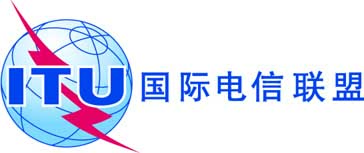 全体会议文件 16 (Add.19)(Add.3)-C2019年10月7日原文：英文欧洲共同提案欧洲共同提案大会工作提案大会工作提案议项7(C)议项7(C)附录中的
项目A _ 卫星网络、地球站或射电天文
电台的一般特性...按照附录30B
(第6条和第8条)进行的卫星固定业务卫星网络的通知A.2启用日期A.2.a频率指配（新的或修改的）的启用日期（实际的或预期的，视情况而定）对于GSO空间电台的频率指配（包括附录30、30A和30B中的频率指配）启用日期的定义见第11.44B和11.44.2款当指配的任何基本特性有所变更时（A.1.a项中的变更情况除外），提供的日期须为最后更改的日期（实际的或预期的，视情况而定）仅需在通知时提供。+...A.3运营主管部门或机构A.3.a对空间电台、地球站或射电天文电台进行运行控制的运营主管部门或机构的符号（见前言）A.3.b针对干扰、发射质量、网络或电台的技术运行方面的紧急问题，须与之进行通信的主管部门（见前言）地址的符号（见第15条）...附录中的
项目C – 应为每个卫星天线波束或每个
地球站或射电天文天线每组
频率指配提供的特性按照附录30B
(第6条和第8条)进行的卫星固定业务卫星网络的通知...C.7必要的带宽和发射类别（按照第2条和附录1）对于无需按照第9条第II节进行协调的非对地静止卫星网络的提前公布，在C.1规定范围内的信息修改不得影响对按照第11条提交的通知的审议对有源或无源传感器均无此要求C.7.a必要带宽和发射类别：对每个载波在附录30B的情况下，仅对根据第8条提交的通知有此要求+..C.8.a.2对于每种载波类型，供给天线输入端的最大功率密度 dB(W/Hz)2在附录30B的情况下，仅对根据第8条提交的通知有此要求如果C.8.b.2或C.8.b.3.b均未提供，则要求+